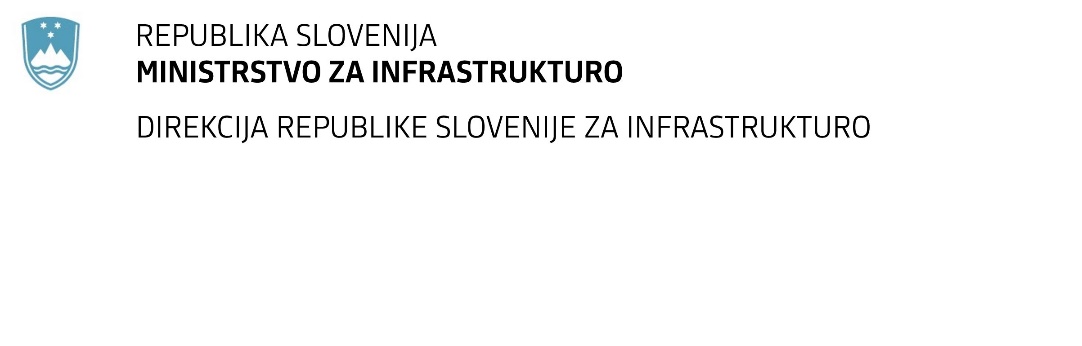 SPREMEMBA RAZPISNE DOKUMENTACIJE za oddajo javnega naročila Obvestilo o spremembi razpisne dokumentacije je objavljeno na "Portalu javnih naročil" in na naročnikovi spletni strani. Na naročnikovi spletni strani je priložen čistopis spremenjenega dokumenta. Obrazložitev sprememb: Spremembe so sestavni del razpisne dokumentacije in jih je potrebno upoštevati pri pripravi ponudbe.Številka:43001-267/2020-02oznaka naročila:A-76/20 GDatum:18.08.2020MFERAC:2431-20-001001/0Ureditev ceste R2-409/0306 od km 2,000 do km 2,280 Postojna – Razdrto (Smrekce)Objavljena so korigirana Navodila za pripravo ponudbe v točki 3.2.3.3 in točki 3.2.3.5.  